適 性 診 断 受 診 申 込 書①診断はすべて予約制となっております。お申し込みの前に電話にて空き状況をご確認ください。②「申込書」の受付後、「予約確認書（受診票）」を返送いたします。「予約確認書（受診票）」が届かない場合はご連絡下さい。（個人情報の取扱いについて）本申込及び手続きにおいて当社がお客様よりお預かりした個人情報については、診断業務の遂行、各協会への助成金申請、法律の規定により開示を求められた場合以外の利用は致しません。※太枠内のみご記入ください。FAX送信先　0246-23-3416　TEL　0120-024-623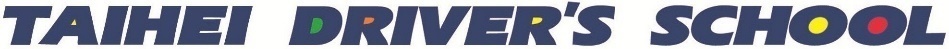 申　込　日申　込　日令和　　　　年　　　　月　　　　日令和　　　　年　　　　月　　　　日令和　　　　年　　　　月　　　　日令和　　　　年　　　　月　　　　日受診希望日受診希望日第一希望令和　　　年　　　月　　　日令和　　　年　　　月　　　日令和　　　年　　　月　　　日診 断 区 分□　一般診断□　初任診断□　適齢診断□　特定診断Ⅰ受診希望日受診希望日第一希望□9時　□11時　□13時　□15時□9時　□11時　□13時　□15時□9時　□11時　□13時　□15時診 断 区 分□　一般診断□　初任診断□　適齢診断□　特定診断Ⅰ受診希望日受診希望日第二希望令和　　　年　　　月　　　日令和　　　年　　　月　　　日令和　　　年　　　月　　　日診 断 区 分□　一般診断□　初任診断□　適齢診断□　特定診断Ⅰ受診希望日受診希望日第二希望□9時　□11時　□13時　□15時□9時　□11時　□13時　□15時□9時　□11時　□13時　□15時診 断 区 分□　一般診断□　初任診断□　適齢診断□　特定診断Ⅰ申　込　者会 社 名（営業所）申　込　者住　　　所🏣　　　　-🏣　　　　-🏣　　　　-🏣　　　　-🏣　　　　-🏣　　　　-申　込　者ご担当者名電 話申　込　者ご担当者名FAX助成金の有無助成金の有無□なし　□あり（福島県　　　　　　協会）□なし　□あり（福島県　　　　　　協会）□なし　□あり（福島県　　　　　　協会）□なし　□あり（福島県　　　　　　協会）□なし　□あり（福島県　　　　　　協会）□なし　□あり（福島県　　　　　　協会）受診者氏名受 診 回 数（今回も含む）回生年月日明治　大正昭和　平成　　　　年　　　　月　　　　日明治　大正昭和　平成　　　　年　　　　月　　　　日年　齢性　別生年月日明治　大正昭和　平成　　　　年　　　　月　　　　日明治　大正昭和　平成　　　　年　　　　月　　　　日満　　　歳男 ・ 女現在従事している主な事業の種類□ バ　ス　 □ ハ イ タ ク　 □ 個人タクシー　 □ ト ラ ッ ク□ 自家用　 □ その他（　　　　　　　　）□ バ　ス　 □ ハ イ タ ク　 □ 個人タクシー　 □ ト ラ ッ ク□ 自家用　 □ その他（　　　　　　　　）□ バ　ス　 □ ハ イ タ ク　 □ 個人タクシー　 □ ト ラ ッ ク□ 自家用　 □ その他（　　　　　　　　）□ バ　ス　 □ ハ イ タ ク　 □ 個人タクシー　 □ ト ラ ッ ク□ 自家用　 □ その他（　　　　　　　　）現在従事している職　　　　　  種□ 運行管理者（補助者含む）　 □ 運 転 者　 □ そ の 他□ 運行管理者（補助者含む）　 □ 運 転 者　 □ そ の 他□ 運行管理者（補助者含む）　 □ 運 転 者　 □ そ の 他□ 運行管理者（補助者含む）　 □ 運 転 者　 □ そ の 他取得している免許の種類第二種免許□ 大型　 □ 中型　 □ 普通　 □ 大特　□ けん引□ 大型　 □ 中型　 □ 普通　 □ 大特　□ けん引□ 大型　 □ 中型　 □ 普通　 □ 大特　□ けん引取得している免許の種類第一種免許□ 大型　 □ 中型　 □ 普通　 □ 大特　□ けん引□ 自二　 □ 小特　 □ 原付□ 大型　 □ 中型　 □ 普通　 □ 大特　□ けん引□ 自二　 □ 小特　 □ 原付□ 大型　 □ 中型　 □ 普通　 □ 大特　□ けん引□ 自二　 □ 小特　 □ 原付免許取得後の年数□ ５年未満　 □ ５～１０年未満　 □ １０～２０年未満 □ ２０～３０年未満　 □ ３０年以上□ ５年未満　 □ ５～１０年未満　 □ １０～２０年未満 □ ２０～３０年未満　 □ ３０年以上□ ５年未満　 □ ５～１０年未満　 □ １０～２０年未満 □ ２０～３０年未満　 □ ３０年以上□ ５年未満　 □ ５～１０年未満　 □ １０～２０年未満 □ ２０～３０年未満　 □ ３０年以上受 診 年 月 日令和　　　年　　　月　　　日1、適性診断受診証明書　　　　通2、適性診断票の謄本　　　　　通